weekend of 24-25  of July 2021 Gospel John 6  1-15 Homily by Deacon Luis P. Villanueva for all Masses for the at St. Joseph Church, Devine, TX.-Fr. Antonio Hernandez, Pastor. -In the name of the Father, Son, & Holy Spirit, amen.The readings of this weekend focus on God's promise to give His people food in due season and satisfy their desire.In both today's Gospel and First Reading we heard of the miraculous multiplication of bread to feed the hungry and leaves food left over.These were signs that God had begun to fulfill His promise by feeding His people in the wilderness in the story of the Prophet Elisha and Jesus, the Good Shepherd feeding the multitude as He made the people lie down on green grass spreading a table before them.Jesus at the Last Supper does the same thing pointing to the final fulfillment of that promise in instituting the Holy Eucharist. He took bread, gave thanks, blessed it, broke it and gave it to His disciples. ( Matthew 26:26; I Corinthians 11:24)Two thousand years later, Jesus continues to feed us with the Living Bread of His Body through His Church which He founded for that purpose.In receiving the Holy Eucharist, physically or spiritually, we be are made one Body with Jesus our Lord giving us His Eternal and Divine Life of God, which is why Jesus came down from Heaven.Jesus declared in John 6:50-56 repeatedly "I am the living Bread that came down from heaven so that one map eat it and not die. lam the living bread that came down from heaven; whoever eats this bread will live fprever; and the bread that I will give is my flesh for the life orthe world...Amen, amen, I say to you, unless you eat the flesh ofthe Son ofMan and drink his blood, you do not have life within pou...whoever eats mp flesh and drinks mp blood has eternal life. and I will raise him on the last day...for aesh is true mod, and mp blood is true drink...whoever eats mp flesh and drinks blood remains in me and I in him...Just as the living Father sent me and I have life because ofthe Father, so also the one whofeeds on me will have life because ofme... This is the bread that came down from heaven... Unlike your ancestors who ate and still died, whoever eats this bread will live forever. "Psalm 27 of today's readings says, "One thing I ask ofthe Lord; this I seek: To dwell in the house ofthe Lord all the days ofmy life, that I may gaze on the loveliness ofthe LORD, and contemplate his temple".These Bible verses give us Catholics Biblical foundation to believe that the precious Body, Blood, Soul and Divinity of Jesus is present in the Holy Euch"ist.We are created by God to seek him (our hunger that needs to be satisfied) whether we realize it or not. And God made it possible for us to have communion with him every day through Jesus, the Blessed Sacrament.Living our lives with the spiritual nourishment of Jesus as our Bread of Life, will make living through the daily challenges and storms of life more tolerable that living without his spiritual nourishment.Jesus wants to assure us that our lives will be better off both physically and spiritually if we first look to learn about him, his Kingdom, and his will for us, to nourish our souls with the Holy Eucharist, the Blessed Sacrament, Jesus' precious Body, Blood, Soul and Divinity. God bless you.Homily by Deacon Luis P. Villanuevafor 07-25-21 (cont'd) Page 2Las lecturas de este fin de semana se centran en la promesa de Dios de dar alimento a su pueblo a su debido tiempo y satisfacer su deseo.Tanto en el Evangelio de hoy como en la Primera Lectura escuchamos de la milagrosa multiplicación del pan para alimentar a los hambrientos y sobra de comida.Estas eran señales de que Dios había comenzado a cumplir Su promesa al alimentar a Su pueblo en el desierto en la historia del profeta Eliseo y Jesús, el Buen Pastor alimentando a la multitud mientras hacía que la gente se acostara sobre la hierba verde y extendía una mesa ante ellos.Jesús en la Ultima Cena hace Io mismo apuntando al cumplimiento final de esa promesa al instituir la SagradaEucaristía. Tomó pan, dio gracias, lo bendijo, lo partió y se lo dio a sus discípulos. (Mateo 26:26; I Corintios 11:24)Dos mil años después, Jesús continúa alimentándonos con el Pan Vivo de Su Cuerpo a través de Su Iglesia que Él fundó con ese propósito.Al recibir la Sagrada Eucaristía, fisica o espiritualmente, somos hechos un Cuerpo con Jesús nuestro Señor, dándonos Su Vida Divina y Eterna de Dios, por cual Jesús bajó del Cielo.Jesús declaró en Juan 6: 50-56 repetidamente: "Yo soy el Pan vivo que descendió del cielo para que uno lo coma y no muera. Yo soy el pan vivo que descendió del cielo; el que coma de este pan vivirá para siempre; y el pan que daré es mi carne por la vida del mundo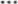 En verdad, en verdad os digo que a menos que comáis la carne del Hijo del Hombre y bebáis su sangre, no tendréis vida dentro de vosotros ... el que come mi carne y bebe mi sangre tiene vida eterna, y yo Io resucitaré en el último día...porque mi carne es verdadera y mi sangre es verdadera bebida el que come mi carne y bebe mi sangre permanece en mí y yo en él ...Así como el Padre Dios me envió y yo tengo la vida por el Padre, así también el que me come, él también vivirá por mí. Este es el pan que descendió del cielo A diferencia de tus antepasados que comieron y aún murieron, el que coma de este pan vivirá para siempre "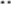 El Salmo 27 de las lecturas de hoy dice: "Una cosa le pido al Señor; esto busco: Habitar en la casa del Señor todos los días de mi vida, para poder contemplar la hermosura del Señor y contemplar su templo ".Estos versículos de la Biblia nos dan a los Católicos un fundamento bíblico para creer que el precioso Cuerpo, la Sangre, Alma y Divinidad de Jesús están presente en la Sagrada Eucaristía.Somos creados por Dios para encontrarlo (nuestro hambre de Dios que necesita ser satisfecho). Dios hizo posible que tuviéramos comunión con él todos los días a través de Jesús, la Sagrada Eucaristia.Viviendo nuestras vidas con el alimento espiritual de Jesús como nuestro Pan de Vida, hará que los desafios diarios y las tormentas de la vida sean más tolerable.Jesús quiere asegurarnos que nuestras vidas esten mejor tanto fisica como espiritual si primero buscamos aprender sobre él, su Reino y su voluntad para nosotros, y alimentar nuestras almas con la Sagrada Eucaristía, el Tesoro Precioso de Jesús, Cuerpo, Sangre, Alma y Divinidad. Dios los bendiga.Para mas estudio en los Milagros de la Santa Eucharistia buscen en el internet: "La Exposición Internacional del Vaticano: Los milagros eucarísticos del mundo" cataloga más de cien milagros eucarísticos que han sido registrados y venerados desde el año 750 d.C. hasta el presente dando testimonio de la verdadera presencia de Cristo en la Eucaristía.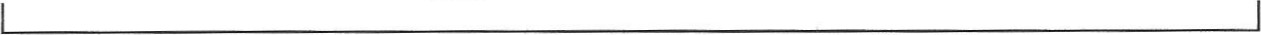 El primer Milagro fue el Milagro de Lanciano donde como sacerdote pronunció las palabras de consagración, el pan y el vino se transformaron en carne y sangre. En 1970 y 1973, científicos forenses, incluidos los de la OMS, descubrieron que se trataba de sangre humana del tipo AB, del músculo cardíaco, del ventrículo izquierdo, fresca y viva.For further study on the Miracles of the Holy Eucharist search the internet: "The Vatican InternationalExhibition: The Eucharistic Miracles of the World" which catalogs over one hundred Eucharistic miracles that have been recorded and venerated beginning in 750 AD through the present giving testimony of the true presence of Christ in the Eucharist.The first Miracle being the Miracle of Lanciano where as a priest pronounced the words of consecration, the bread and wine transformed into flesh and blood. In 1970 and in 1973 forensic scientists including those from the WHO found that it was human blood AB, of the heart muscle, left ventricle, fresh, and alive.